Objectifs : 4.1.6 Surveiller la santé du salariéSituation :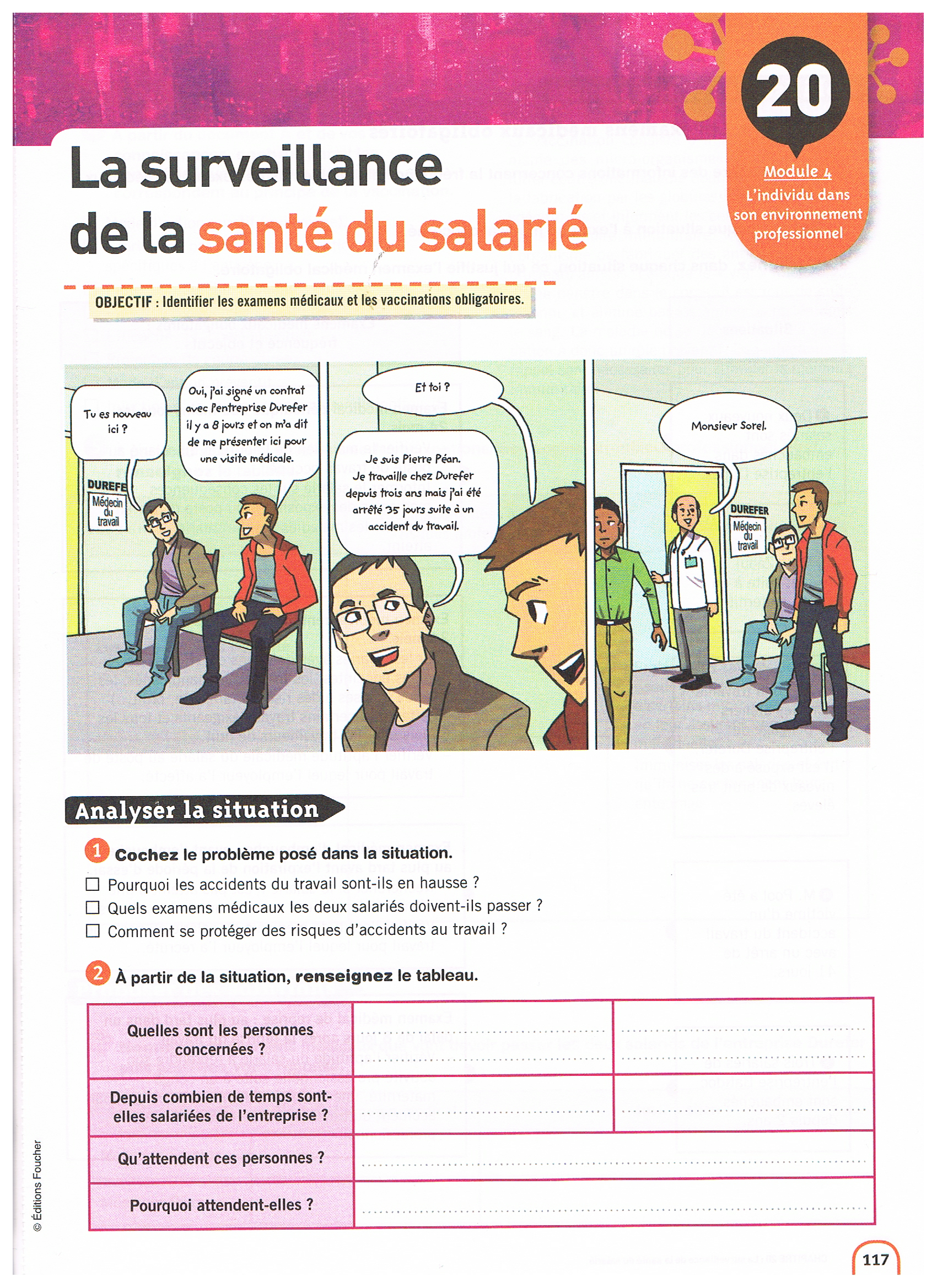 Activité 1 : Analyser la situation : Cocher le problème posé à la situation :Pourquoi les accidents du travail sont-ils en hausse ?Quels examens médicaux les deux salariés doivent –ils passer ?Comment se protéger des risques d’accidents au travail ?Renseigner le tableau à partir de la situation :Activité 2 : Mobiliser les connaissances : Les examens médicaux obligatoires :Après lecture des informations concernant la fréquence et les objectifs des examens médicaux obligatoires :Relier chaque situation à l’examen médical concerné.Surligner, dans chaque situation, ce qui justifie l’examen médical obligatoire.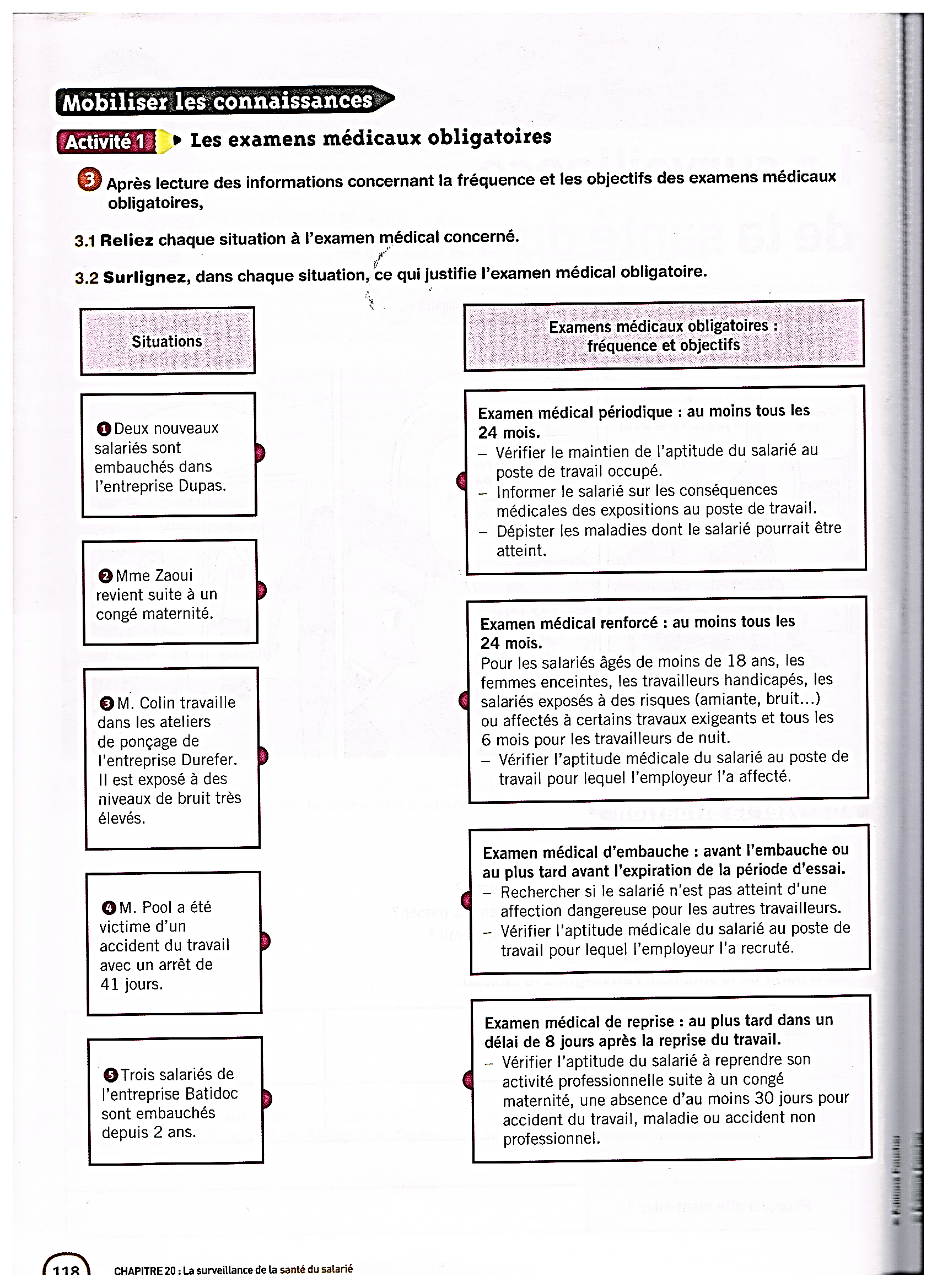 Les vaccinations :4  A partir du document A et de vos connaissances, cocher, parmi les caractéristiques données, celles qui correspondent au principe de la vaccination.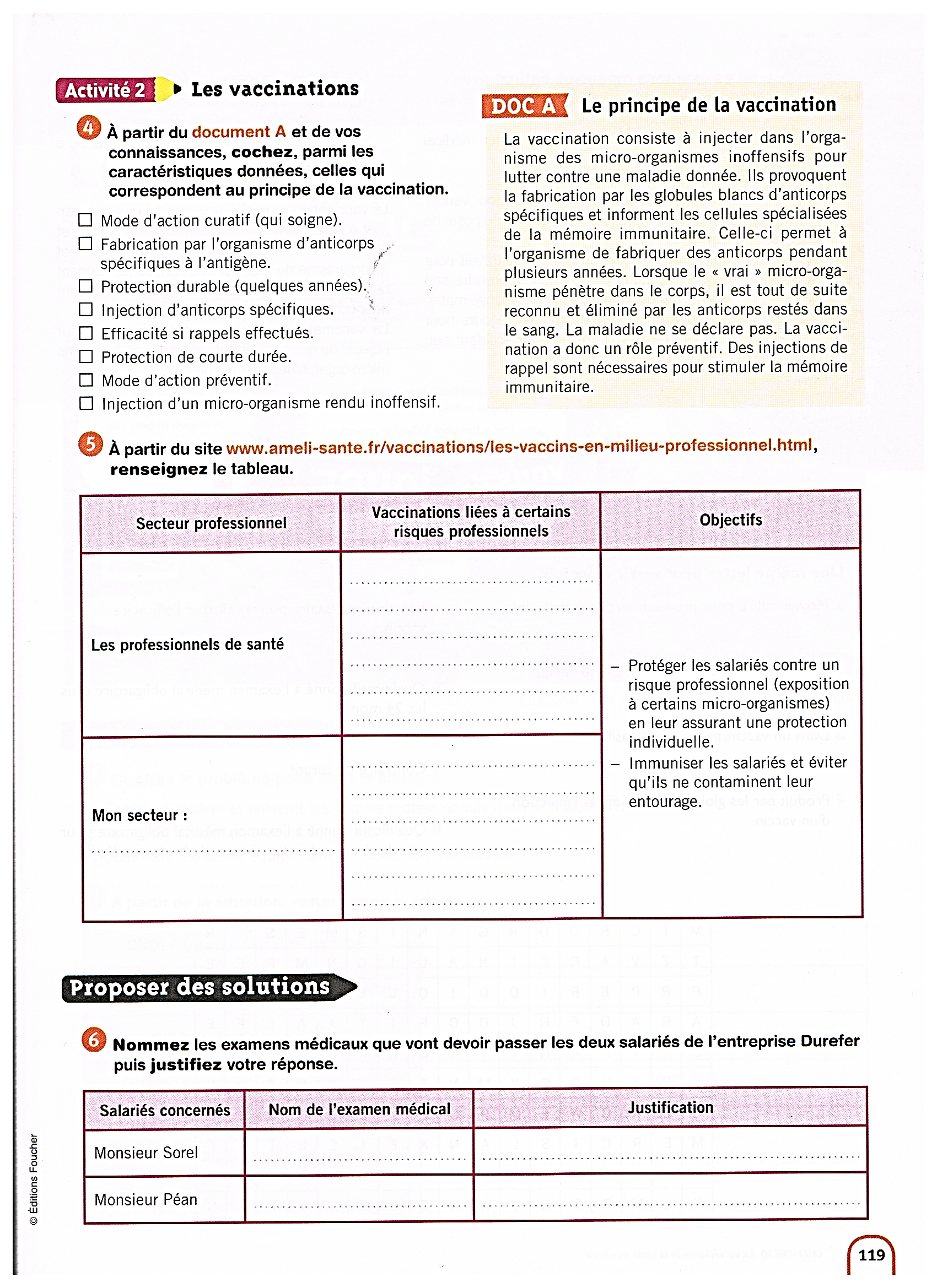 Mode d’action curatif (qui soigne).Fabrication par l’organisme d’anticorps spécifiques à l’antigène.Protection durable (quelques années)Injection d’anticorps spécifiquesEfficacité si rappels effectuésProtection de courte duréeMode d’action préventifInjection d’un micro-organisme rendu inoffensif.Activité 3 : Proposer des solutionsNommer les examens médicaux que vont devoir passer les 2 salariés de l’entreprise Durefer puis justifier votre réponse. 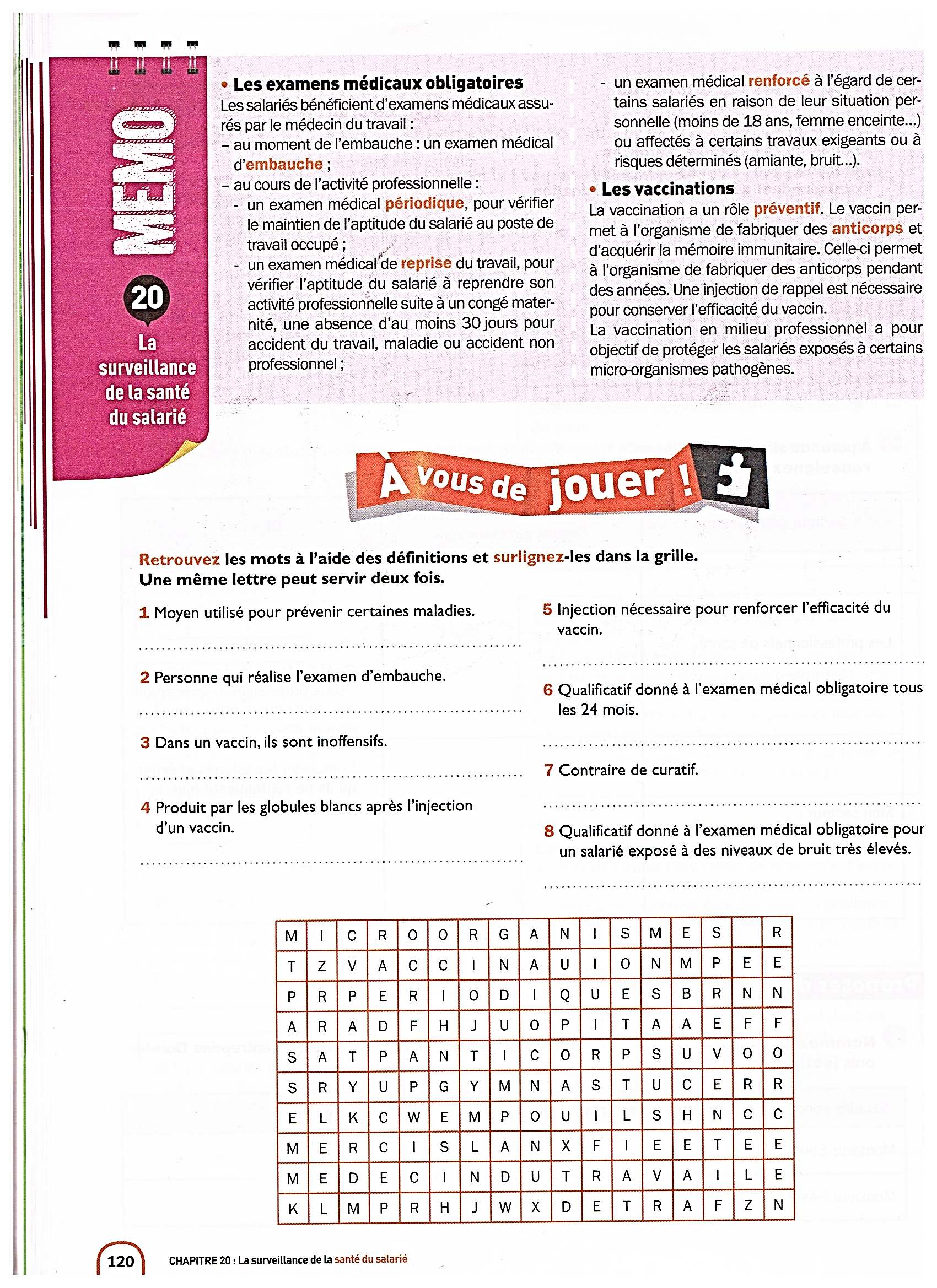 Nom, classe, date :P.S.E.CAP Nom, classe, date :LA SURVEILLANCE DE LA SANTE DU SALARIE PROFProfesseur :  Mme LemariéQuelles sont les personnes concernées ?M. SORELPierre PEANDepuis combien de temps sont-elles salariées de l’entreprise ?8 jours3 ansQu’attendent ces personnes ?Médecin du travailMédecin du travailPourquoi attendent-elles ?Visite médicalVisite médicalSalariés concernésNom de l’examen médicalJustificationMonsieur SorelEXAMEN MEDICAL D’EMBAUCHEVient d’être embauchéMonsieur PéanEXAMEN MEDICAL DE REPRISEVisite après un accident de travailL’ESSENTIEL : La surveillance de la santé du salarié Les examens médicaux obligatoires: Les salariés bénéficient d’examens médicaux assurés par le médecin du travail :Au moment de l’embauche : un examen médical d’embauche.Au cours de l’activité professionnelle :Un examen médical périodique, pour vérifier le maintien de l’aptitude du salarié au poste de travail occupé ;Un examen médical de reprise,pour vérifier l’aptitude du salarié à reprendre son activité professionnelle suite à un congé maternité, une absence d’au moins 30 jours pour accident du travail, maladie ou accident non professionnel ;Un examen médical renforcé à l’égard de certains salariés en raison de leur situation personnelle ( moins de 18 ans, femme enceinte…) ou affectés à certains travaux exigeants ou à risques déterminés (amiante, bruit…).Les vaccinations :La vaccination a un rôle préventif.Le vaccin permet à l’organisme de fabriquer des anticorps et d’acquérir la mémoire immunitaire. Celle-ci  permet à l’organisme de fabriquer  des anticorps pendant des années. Une injection de rappel est nécessaire pour conserver  l’efficacité du vaccin.La vaccination en milieu professionnel a pour  objectif de protéger les salariés exposés à certain micro-organisme pathogène.